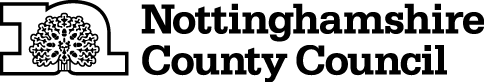 TEMPORARY CLOSURE OF FOOTPATHTHE NOTTINGHAMSHIRE COUNTY COUNCIL (SUTTON IN ASHFIELD FOOTPATH NO.123) (TEMPORARY PROHIBITION) CONTINUATION NO.3 ORDER 2022NOTICE IS HEREBY GIVEN that the Secretary of State Transport in pursuance of the powers conferred by Sections 14 and 15 of the Road Traffic Regulation Act 1984 approves of The Nottinghamshire County Council (Sutton in Ashfield Footpath No.123) (Temporary Prohibition) Notice 2020 (which came into force on 24th August 2020 and was continued in force by a Continuation Order which came into force on 14th September 2020 and was continued in force by a Continuation No.2 Order which came into force on 24th February 2021 and remains in force until 23rd February 2022 inclusive) being extended and continuing in force until 23rd August 2022 or until completion of the relevant works, whichever is the sooner.The Order has the following effect:-No person shall: -  proceed on foot,in the following length of Footpath at Sutton in Ashfield in the District of Ashfield: -Sutton in Ashfield Footpath No.123 its entire length from Davies Avenue to Milldale Walk. AND NOTICE IS HEREBY FURTHER GIVEN that during the period of restriction the alternative route available for pedestrians will be to follow Sutton in Ashfield Footpath No.51.If the works are not completed within the above period, the Order may be extended for a longer period with the further approval of the Secretary of State for Transport.The prohibition is required to protect public safety while approved housing development takes place alongside the footpath.  THIS NOTICE DATED THIS 23RD DAY OF FEBRUARY 2022Corporate Director of PlaceNottinghamshire County CouncilCounty HallNG2 7QPFor more information contact the Rights of Way office on (0115) 977 5680